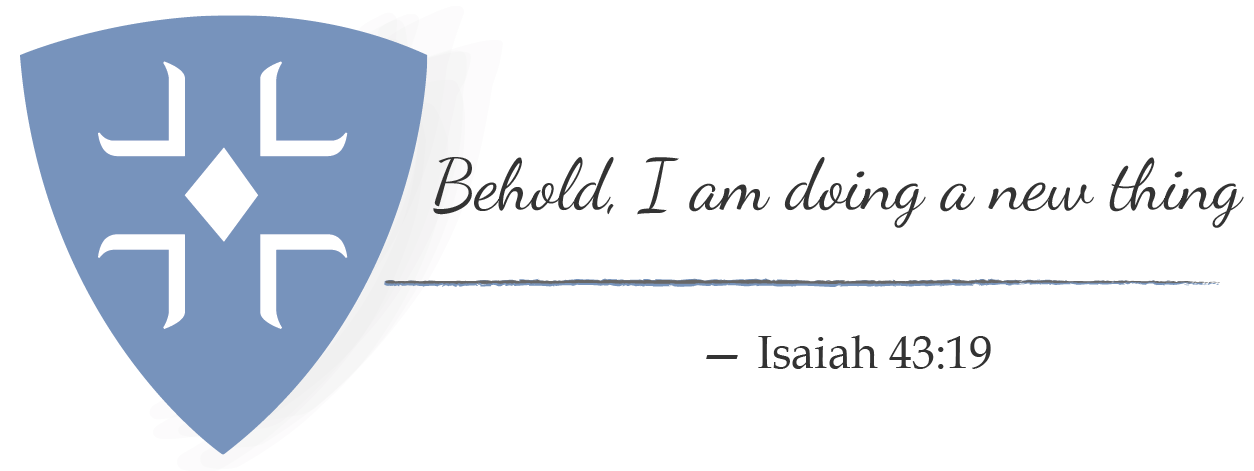 As part of my commitment to _____________Church for 2022, I pledge an annual totalOf $ _______________to be paid per  ____ week  ____  month NameAddressCity                                                            State                                                    ZipSigned (by themself)____________________________________ I have discussed my child’s pledge with them.As part of my commitment to _____________Church for 2022, I pledge an annual totalOf $ _______________to be paid per  ____ week  ____  month NameAddressCity                                                            State                                                    ZipSigned (by themself)____________________________________ I have discussed my child’s pledge with them.As part of my commitment to _____________Church for 2022, I pledge an annual totalOf $ _______________to be paid per  ____ week  ____  month NameAddressCity                                                            State                                                    ZipSigned (by themself)____________________________________ I have discussed my child’s pledge with them.How much money I have this weekMy tithe to GodHelp me build a habit$110 centsI pledge to give and have a conversation about giving with my family.$ 220 centsI will put my envelopes in a place where I will remember them.$ 550 centsI will bring my envelope to church and put it in the offering plate.$ 10$ 1I want to feel happy when I share my tithe with others and with God.$ 25$ 2.50I want to be a generous person.$ 40$ 4.00$ 50$ 5.00$ 100$ 10.00How much money I have this weekMy tithe to GodHelp me build a habit$110 centsI pledge to give and have a conversation about giving with my family.$ 220 centsI will put my envelopes in a place where I will remember them.$ 550 centsI will bring my envelope to church and put it in the offering plate.$ 10$ 1I want to feel happy when I share my tithe with others and with God.$ 25$ 2.50I want to be a generous person.$ 40$ 4.00$ 50$ 5.00$ 100$ 10.00How much money I have this weekMy tithe to GodHelp me build a habit$110 centsI pledge to give and have a conversation about giving with my family.$ 220 centsI will put my envelopes in a place where I will remember them.$ 550 centsI will bring my envelope to church and put it in the offering plate.$ 10$ 1I want to feel happy when I share my tithe with others and with God.$ 25$ 2.50I want to be a generous person.$ 40$ 4.00$ 50$ 5.00$ 100$ 10.00